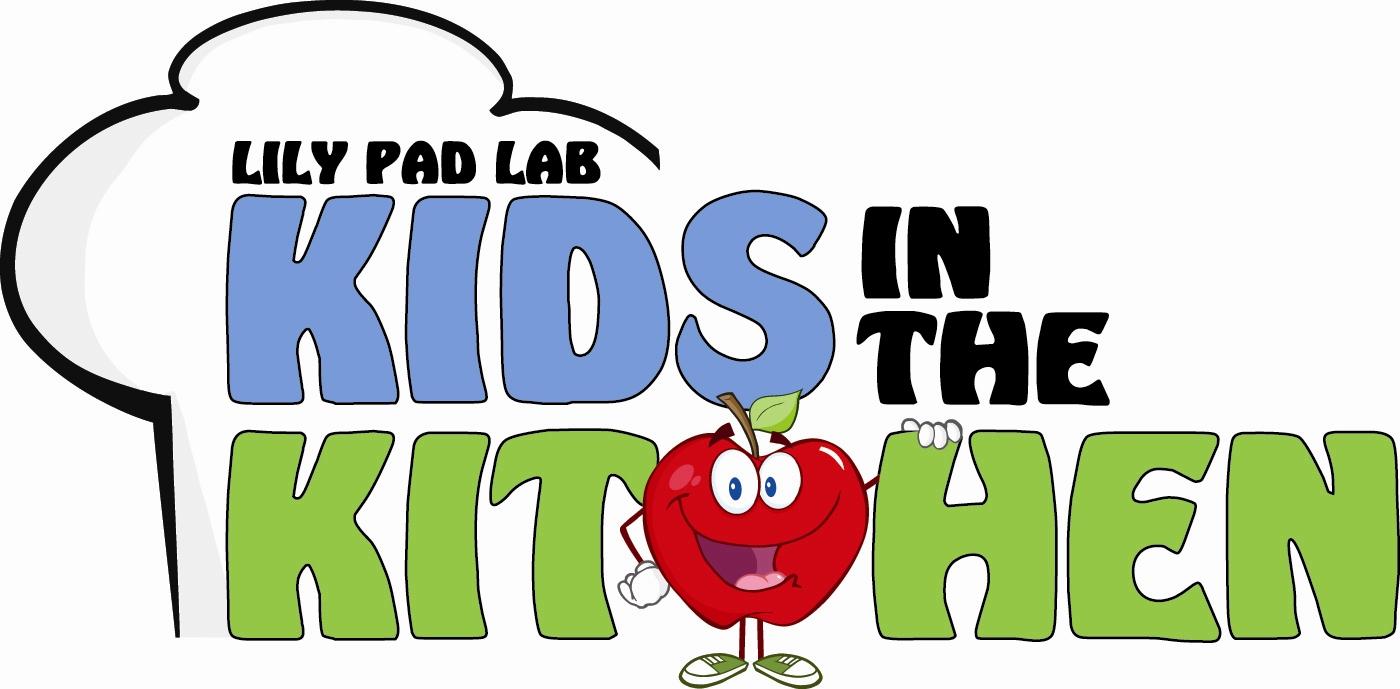 Red Pepper Hummus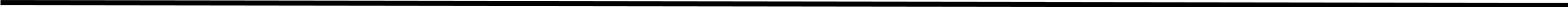 INGREDIENTS1 can garbanzo beans, drained and rinsed1 Tablespoon olive oil1/2 cup chopped, drained roasted red peppers from jar2 Tablespoons tahini1 fresh lemon, juiced1/2 Tablespoon water1/2 teaspoon salt1/4 teaspoon ground black pepper2 large garlic cloves, chopped1 teaspoon cumin1/4-1/2 teaspoon cayenne (optional)DIRECTIONSIn a food processor or blender, mix the garbanzo beans, olive oil, red bell pepper, tahini, lime juice, water, salt, black pepper, and garlic powder. Blend until smooth. Serve with fresh veggies.NOTES: For a creamier texture, pour the garbanzo beans into a large bowl of water, and rub them between your fingers. This peels them of their rough outer skin. Skim the floating skins from the water, and drain the peeled beans, proceed with the recipe.Recipe courtesy of Robin Shih, Junior League of Eau Claire member